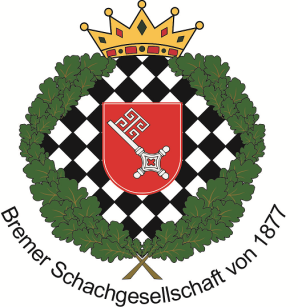 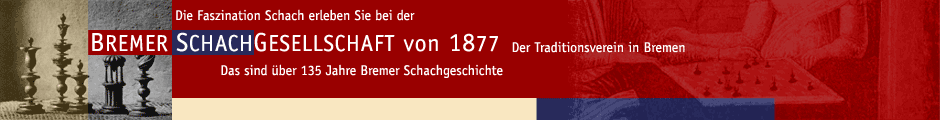 Schachweltmeister-Gedenkturnier Jugend-Schachturnier 2019Die Bremer Schachgesellschaft von 1877 lädt auch in diesem Jahr wieder zu einem Jugendschachturnier ein, das in Gedenken an einen der vielen Schachweltmeister veranstaltet wird. Wem dieses Turniergewidmet ist, soll von den Jugendlichen in einem Quiz herausgefunden werden.Geplant ist außerdem eine Tombola, bei der jedes Los gewinnt.Ort:	Bremen, Bürgerhaus Weserterrassen, Osterdeich 70bTermin:	23. November 2019	Beginn: 12:00 Uhr bis 18:00 Uhr (geplant)Teilnehmer:	alle Jugendlichen, die in den Gruppen U8, U10, U12, U14, U16 und U19 spielberechtigt sind	Eine Vereinszugehörigkeit ist nicht notwendig!	Die Teilnehmerzahl ist auf 100 begrenzt.Startgeld:	Das Startgeld beträgt 5,00 € und ist am Spieltag zu entrichten.Spielmodus:	Gruppenturnier in 6 Runden mit jeweils max. 20 Teilnehmern nach Schweizer System. Die Turnierleitung behält sich bei Bedarf Änderungen vor.	Bedenkzeit beträgt 15 min pro Spiel für jeden Spieler.Preise:	Jeder Teilnehmer erhält eine Urkunde.	Die Erst- und Zweitplatzierten jeder Gruppe erhalten einen Pokal.	Die 3. bis 5. Plätze erhalten einen Sachpreis.Anmeldung:	Sie erfolgt über unsere Homepage bremersg.de und unter der Email-Adresse: jugend@bremersg.de mit Angabe des Vor- und Zunamens, des Geburtsdatums, der Vereinsmitgliedschaft und, falls vorhanden, der DWZ.	Anmeldeschluss ist der 20.11.2019	Anmeldeschluss am Spieltag ist auch bei vorheriger Anmeldung per Email um 11:45 Uhr.Verpflegung:	Die Gaststätte in den Weserterrassen bietet kleine Speisen, Getränke und Kuchen an.Allgemeines: 	Im gesamten Spielbereich gilt ein absolutes Rauchverbot. Jede Art elektronischer Geräte sind auszuschalten. Im Spielbereich gilt während der Spiele ein Ruhegebot. Wenn nicht widersprochen wird, können auf dem Turnier gemachte Fotos veröffentlicht werden.